Dream Cocoon Enerjisi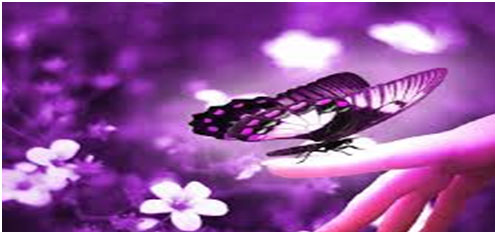 Dream Cocoon enerjisi mükemmel ve sevgiye merkezli bir enerjidir. Titreşimleri evrensel sevgi enerjisiyle ve koruyucu ve mesajları algılamayla çalışır. Bu sevgi ve koruma biz uyurken, koruyucu rüya şeklinde olur. Bu enerjiyle genellikle yatar dinlenir pozisyonda ya da uyurken çalışılır. Dinlenirken bu enerjiyle çalışılarak lucid rüyalarda çağrılabilir. Lucid rüya genellikle rüya haindeyken rüyanın farkında olmaktır.Bu enerjiyi nerelerde ne için kullanırız;* Dinlenirken ya da uyurken koruyucu koza yapmak için* Dinlenirken ya da uyurken gelen fiziksel atakları önlemek için* Kâbus ve kötü rüyalardan korunmak için* Rüya hatırlamak için* Rüya sembolizmi için* Lucid rüya için* Bazı görüler için* Soyutlamalar için* Günlük rüya ve görüleri öğrenip günlük hayatta kullanmak için* En derin arzuları keşfetmek için* Ruhsal artış için* Üst benlikle iletişim kurmak için* Rehberlerle iletişim kurmak için* Düşünceler, hisler ve diğer aklımızın bize sunduğu şeyler hakkında daha çok öğrenmek için kullanırız.